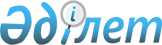 Об организации социальных рабочих мест в 2012 году
					
			Утративший силу
			
			
		
					Постановление акимата Жаксынского района Акмолинской области от 1 февраля 2012 года № А-1/53. Зарегистрировано Управлением юстиции Жаксынского района Акмолинской области 24 февраля 2012 года № 1-13-147. Утратило силу - постановлением акимата Жаксынского района Акмолинской области от 17 мая 2012 года № А-4/183

      Сноска. Утратило силу - постановлением акимата Жаксынского района Акмолинской области от 17.05.2012 № А-4/183      В соответствии с Законом Республики Казахстан от 23 января 2001 года «О местном государственном управлении и самоуправлении в Республике Казахстан», подпунктом 5-4 статьи 7, статьей 18-1 Закона Республики Казахстан от 23 января 2001 года «О занятости населения», постановлением Правительства Республики Казахстан от 19 июня 2001 года № 836 «О мерах по реализации Закона Республики Казахстан от 23 января 2001 года «О занятости населения», постановлением Правительства Республики Казахстан от 18 июля 2011 года № 815 «Об утверждении Правил организации и финансирования обучения, содействия в трудоустройстве лиц, участвующих в активных мерах содействия занятости, и предоставления им мер государственной поддержки», Программой занятости 2020, утвержденной постановлением Правительства Республики Казахстан от 31 марта 2011 года № 316, акимат района ПОСТАНОВЛЯЕТ:



      1. Организовать социальные рабочие места в 2012 году.



      2. Утвердить прилагаемый перечень работодателей, организовавших социальные рабочие места в 2012 году:

      из районного бюджета, согласно приложению 1;

      из республиканского бюджета, согласно приложению 2.



      3. Контроль за исполнением настоящего постановления возложить на заместителя акима района Бралину А.Д.



      4. Настоящее постановление вступает в силу со дня государственной регистрации в Департаменте юстиции Акмолиской области и вводится в действие со дня официального опубликования.      Аким района                                      И.Кабдугалиев

Приложение 1

к постановлению акимата

Жаксынского района

от 1 февраля 2012 года

№ А-1/53 Перечень

работодателей, организовавших социальные

рабочие места в 2012 году из районного бюджета      Примечание:

Расшифровка аббревиатур

ТОО-товарищество с ограниченной ответственностью

к/х - крестьянское хозяйство

Приложение 2

к постановлению акимата

Жаксынского района

от 1 февраля 2012 года

№ А-1/53 Перечень

работодателей, организовавших социальные рабочие

места в 2012 году из республиканского бюджета      Примечание:

Расшифровка аббревиатур

ТОО-товарищество с ограниченной ответственностью

ИП- индивидуальный предприниматель
					© 2012. РГП на ПХВ «Институт законодательства и правовой информации Республики Казахстан» Министерства юстиции Республики Казахстан
				№ п/пНаименование предприятияПрофессия (долж

ность)Коли

чество организуемых соци

альных рабо

чих местРазмер месяч

ной заработной платы, тенгеПродол

жи

тель

ность работ, в меся

цахРазмер месячной заработ

ной платы, который будет компенси

рован из средств государ

ственного бюджетаИсточник финансирования1ТОО «Арман»Подсобный рабочий61743968720Районный бюджет2ТОО «Каражон»Подсобный рабочий41743968720Районный бюджет3ТОО «Запорожье»Подсобный рабочий101743968720Районный бюджет4ТОО «Тугел-С»Подсобный рабочий61743968720Районный бюджет5ТОО «Ишим-Астык»Подсобный рабочий81743968720Районный бюджет6к/х «Фортуна»Подсобный рабочий31743968720Районный бюджет7ТОО «Перекат

ненский Элеватор»Подсобный рабочий41743968720Районный бюджет8к/х «Даурен»Подсобный рабочий31743968720Районный бюджет9ТОО «Урожай»Подсобный рабочий21743968720Районный бюджет10ТОО «Жана-Жол»Подсобный рабочий41743968720Районный бюджет11ТОО «Нуркад»Подсобный рабочий31743968720Районный бюджет№ п/пНаимено

вание предприя

тияПрофес

сия (специ

аль

ность)Коли

чество организуемых соци

альных рабо

чих местРаз

мер месячной зара

бот

ной пла

ты, тенгеПро

дол

жи

тель

ность работ, в меся

цахРазмер месячной заработной платы, который будет компенсирован из средств государственного бюджетаРазмер месячной заработной платы, который будет компенсирован из средств государственного бюджетаРазмер месячной заработной платы, который будет компенсирован из средств государственного бюджетаИсточник финансирования№ п/пНаимено

вание предприя

тияПрофес

сия (специ

аль

ность)Коли

чество организуемых соци

альных рабо

чих местРаз

мер месячной зара

бот

ной пла

ты, тенгеПро

дол

жи

тель

ность работ, в меся

цахВ пер

вые шесть меся

цевПоследую

щие три меся

цаПос

лед

ние три ме

сяцаИсточник финансирования1ТОО «Арман»Подсоб

ный рабочий2450001222500135006750Республи

канский бюджет2ТОО «Арман»Бухгал

тер1400001220000120006000Республи

канский бюджет3ТОО «Запоро

жье»Повар830000121500090004500Республи

канский бюджет4ТОО «Перекатненский Элеватор»Подсоб

ный рабочий1400001220000120006000Республи

канский бюджет5ТОО «Урожай»Подсоб

ный рабочий2230000121500090004500Республи

канский бюджет6ИП «Мацук»Конди

тер230000121500090004500Республи

канский бюджет7ИП «Мацук»Пекарь230000121500090004500Республи

канский бюджет8ИП «Сумено

ва»Подсоб

ный рабочий2500001225000150007500Республи

канский бюджет9ИП «Мелко

нян»Подсоб

ный рабочий2500001225000150007500Республи

канский бюджет